Work Schedules (Default Schedule vs Actual Schedule)Department Payroll Reps create and maintain schedules in eUMB in a systematic way to communicate work expectations, adherence, and reconcile actual work.All regular and CII Exempts (EFYs), Non-Exempt (NFYs), and Faculty employees must have a schedule.HR-Service Center sets up default schedule (M-F, 8 hours/day) for all new hires.Various schedules can be found from breadcrumbs: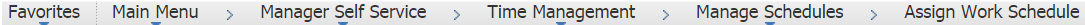 All non-exempt employees’ pay is based on scheduled hours and comp rate in Job record.Incorrect schedule may result in incorrect pay. If scheduled days and actual days do not match pay will be adjusted in the following pay period when timesheet is approved and loaded.Department payroll reps must verify employee’s schedule.Use query to review employee schedule:  UMB_TL_ASSIGNED_SCHEDULESChange employee’s work schedule if necessary.Main Menu > Manager Self Service > Time Management > Manage Schedules > Assign Work ScheduleWhen an employee requested working an alternate Work Schedule the default schedule must be updated to avoid incorrect pay (NFYs), and reflect actual schedule on employee’s timesheet (EFYs and Faculty)There are hundreds of schedules in eUMB.  But if you cannot find the schedule you need, contact OOTC-PS to create one.Rules of setting up new scheduleEffective date of the schedule must be the first day (Sundays) of the following pay period – do not backdate or use current date.Do not override the existing schedule – always add a new row for a new schedule.Note:  Employees who are on alternate Work Schedule should go back to regular schedule on their last work week because system calculates last week pay based on 8 hours/day (prorated if FTE is less than 1), 5 days/week.Office of the Controller Job AidOffice of the Controller Job AidOffice of the Controller Job AidResponsible UnitAugust 3rd, 2023TitleWork SchedulesWork Schedules